Методический анализ результатовВПР по учебному предмету ОБЩЕСТВОЗНАНИЕпо программе 7 класса.1.1.Количество участников ВПР по учебному предмету за 2023 учебный год.Таблица 1              1.2.Основные результаты ВПР по предмету1.2.1.Результаты ВПР по отметкам за 2023 учебный годТаблица 2Диаграмма статистики по отметкам в сравнении с Пермским  краем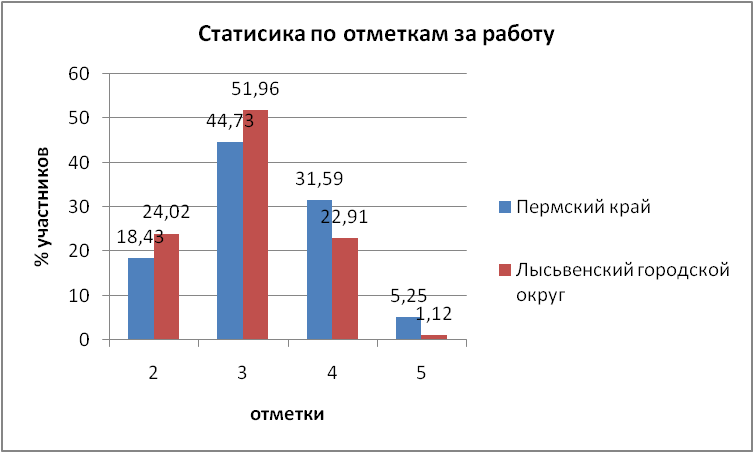 1.2.2.Гистограмма распределения первичных баллов по предмету в 2023 году.1.2.3.Сравнение полученных отметок с отметками по журналу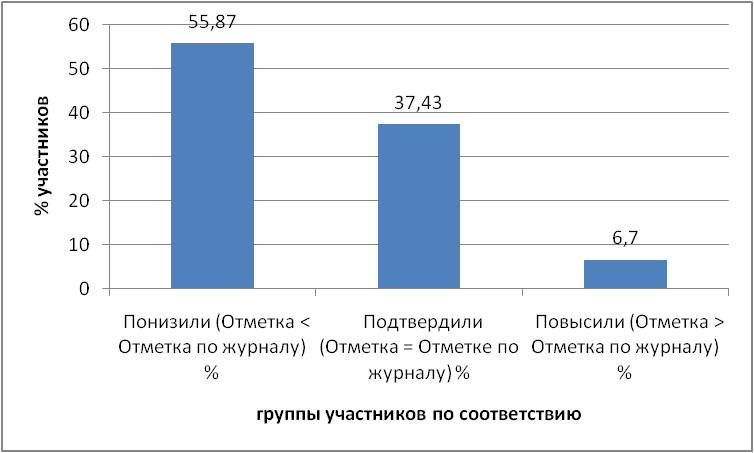 1.3.Выводы о характере результатов ВПР по предмету в 2023 году.В выполнении всероссийской проверочной работы по обществознанию по программе 7  класса в марте 2023 года  приняли участие обучающиеся 7-х классов из 5 общеобразовательных  организаций  Лысьвенского городского округа. 43  из 179  школьника не смогли преодолеть минимальный барьер, набрав менее 6 первичных баллов и получили за работу отметку «2», что составляет  24,02% от общего количества участников. 75,98 % с работой справились показав следующие результаты:51,96 % справились на отметку «3», 22,91% - на отметку «4», 1,12 % - на отметку «5». Согласно статистическим результатам 37,43% обучающихся, принявших участие в ВПР  подтвердили свою отметку по журналу, 6,7% повысили отметку по журналу и 55,87 % понизили свою отметку.2.1.Анализ результатов выполнения отдельных заданий или групп заданий по предмету2.1.1.Краткая характеристика КИМ по предметуЗадание 1 нацелено на проверку умения анализировать и оценивать собственного поведения и поступков других людей, соотнося их с нравственными ценностями и нормами поведения, установленными Конституцией Российской Федерации. Задание предполагает систему вопросов об одном из прав (свобод) гражданина России с опорой на личный социальный опыт обучающегося. Задания 2 и 6 предполагают выбор и запись нескольких правильных ответов из предложенного перечня ответов. Задание 2 проверяет умение характеризовать понятия; задание 6 – умение применять обществоведческие знания в процессе решения типичных задач. Задание 3 построено на основе графического представления статистической информации. Оно нацелено на проверку умения осуществлять поиск социальной информации, представленной в различных знаковых системах (диаграмма) и состоит из двух частей. В первой части обучающемуся требуется проанализировать предложенную информацию, определить наиболее/наименее популярное мнение по заданной тематике и высказать предположение о причинах соответствующего выбора опрошенных. Во второй части задания нужно дать собственный ответ на поставленный в ходе социологического исследования вопрос. Задание 4 предполагает установление соответствия между существенными чертами и признаками изученных социальных явлений и обществоведческими терминами и понятиями. Оно проверяет умение обучающихся классифицировать объекты, самостоятельно выбирать основания и критерии для классификации. Задание 5 направлено на анализ социальной ситуации, описанной в форме цитаты известного писателя, ученого, общественного деятеля и т.п. Задание включает в себя систему вопросов, проверяющих знание/понимание социальных свойств человека, особенностей его взаимодействия с другими людьми, а также умение объяснять элементарные взаимосвязи изученных социальных объектов. Обучающийся должен сначала объяснить значения отдельных слов, словосочетаний, а затем – смысл всего высказывания. Задание 7 предполагают анализ визуального изображения социальных объектов, социальных ситуаций. Обучающийся должен осуществить поиск социальной информации, представленной в различных знаковых системах (фотоизображение) и выполнить задания, связанные с соответствующей фотографией. Задание-задача 8 требует: анализа представленной информации. При выполнении этого задания проверяется умение применять обществоведческие знания в процессе решения типичных задач в области социальных отношений, адекватных возрасту обучающихся. Задание 9 направлено на проверку умения осознанно и произвольно строить речевое высказывание в письменной форме на заданную тему с использованием шести предложенных понятий. Задание 1 во всех вариантах предполагает систему вопросов о правах и свободах человека и гражданина в соответствии с Конституцией Российской Федерации. Задания 2–9 в различных вариантах ВПР являются одинаковыми по уровню сложности и позволяют проверить одни и те же умения на различных элементах содержанияДиаграмма достижения планируемых результатов (в сравнении ПК и ЛГО) Диаграмма выполнения заданий группами участников работы в Лысьвенском  городском округе.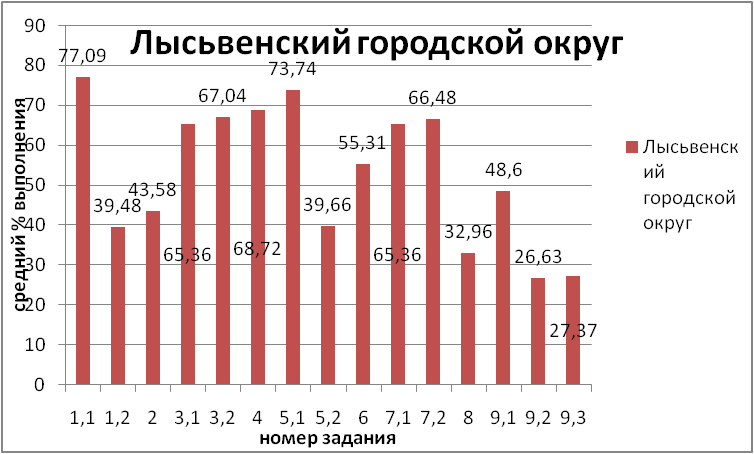 По диаграмме видно, что с заданиями 1,1; 3,1; 3,2; 4; 5,1; 7,1; 7,2 - справились наибольшее количество обучающихся (более 60% выполняемости). Самый низкий процент выполняемости заданий  9(уровень «П»)  проверяет умение находить, извлекать и осмысливать информацию правового характера, полученную из доступных источников, систематизировать, анализировать полученные данные; применять полученную информацию для соотнесения собственного поведения и поступков других людей с нормами поведения, установленными законом- результаты диагностики показывают, что учащиеся имеют недостаточный уровень знаний и умений работать с информацией  правового характера.2.1.2. Статистический анализ выполняемости заданий и групп заданий проверочной работы в 2023 году.Статистические региональные результаты ВПР по обществознанию в 7  классах коррелируются с результатами Пермского края в данном виде мониторинга. Необходимо отметить, отметить что результаты ЛГО уступают краевым результатам за исключением  заданий №1,1;3;4;5,1;6 , где показатели выше краевых ( в таблице выделено зеленым цветом) . Хуже всего справились с заданиями:№ 1,2-  проверяются умения выполнять несложные практические задания по анализу ситуаций, связанных с различными способами разрешения межличностных конфликтов; выражать собственное отношение к различным способам разрешения межличностных конфликтов, данные статистики показывают низкий процент выполнения;5,2 направлено на проверку развития социального кругозора и формирование познавательного интереса к изучению общественных дисциплин;9,2;9,3 проверяет умение осознанно использовать речевые средства в соответствии с задачей коммуникации; владение устной и письменной речью, монологической контекстной речью.2.1.ВЫВОДЫ  Назначение КИМ для проведения проверочной работы по обществознанию – оценить уровень общеобразовательной подготовки обучающихся 7 классов в соответствии с требованиями ФГОС.  КИМ ВПР позволяют осуществить диагностику достижения предметных и метапредметных результатов обучения, в том числе овладение межпредметными понятиями и способность использования универсальных учебных действий (УУД) в учебной, познавательной и социальной практике. Результаты ВПР в совокупности с имеющейся в общеобразовательной организации информацией, отражающей индивидуальные образовательные траектории обучающихся, могут быть использованы для оценки личностных результатов обученияПолученные результаты ВПР по обществознанию в 7 классах показали существенные пробелы:-низкий уровень развитие социального кругозора и формирование познавательного интереса к изучению общественных дисциплин;- умение объяснять смысл высказывания в развернутом ответе;-умение осознанно использовать речевые средства в соответствии с задачей коммуникации; владение устной и письменной речью, монологической контекстной речью;-умение работать с информацией правового характера и анализировать ее.                                    2.2.РЕКОМЕНДАЦИИ1. Освоение приемов работы с социально значимой информацией, ее осмысление; развитие способностей обучающихся делать необходимые выводы и давать обоснованные оценки социальным событиям и процессам; развитие социального кругозора и формирование познавательного интереса к изучению общественных дисциплин;2. Формировать у обучающихся  личностные  представления об основах российской гражданской идентичности, патриотизма, гражданственности, социальной ответственности, правового самосознания, толерантности, приверженности ценностям, закрепленным в Конституции Российской Федерации.3.Работать над терминологией-умением её применять в различных учебных задачах.4.Увеличить объем работы на уроках с информацией правового характера;5.Применять групповые и индивидуальные технологии обучения на уроках обществознания.Группы учасниковКол-во ОООбучающиеся текущего года   чел.Пермский край3258963Лысьвенский городской округ (ЛГО)51792345Пермский край18,4344,7331,595,25Лысьвенский городской округ (ЛГО)24,0251,9622,911,12Отметка по пятибалльной шкале«2»«3»«4»«5»Первичные баллы0-89-1314-1819-21№ заданияБлоки ПООП ООО « обучающийся научится/ получит возможность научиться», проверяемые требования (умения) в соответствии ФГОСМакс.баллПермский крайЛГО№ заданияКол-во участников8963179№ задания№ заданияКол-во ОО3255№ заданияКол-во ОО% выполнения% выполнения1– В модельных и реальных ситуациях выделять сущностные характеристики и основные виды деятельности людей, объяснять роль мотивов в деятельности человека; – выполнять несложные практические задания по анализу ситуаций, связанных с различными способами разрешения межличностных конфликтов; выражать собственное отношение к различным способам разрешения межличностных конфликтов1,1-1б1,2-3б75,9950,3477,0939,482Использовать знания о биологическом и социальном в человеке для характеристики его природы; характеризовать и иллюстрировать конкретными примерами группы потребностей человека; приводить примеры основных видов деятельности человека; различать экономические, социальные, политические, культурные явления и процессы общественной жизни1б43,7843,583Находить, извлекать и осмысливать информацию различного характера, полученную из доступных источников (диаграмм), систематизировать, анализировать полученные данные; применять полученную информацию для соотнесения собственного поведения и поступков других людей с нормами поведения, установленными законом3,1-2б3,2-1б73,9665,1165,3667,044Использовать знания о биологическом и социальном в человеке для характеристики его природы; характеризовать и иллюстрировать конкретными примерами группы потребностей человека; приводить примеры основных видов деятельности человека; различать экономические, социальные, политические, культурные явления и процессы общественной жизни1б64,0968,725– Использовать знания о биологическом и социальном в человеке для характеристики его природы; характеризовать и иллюстрировать конкретными примерами группы потребностей человека; приводить примеры основных видов деятельности человека; различать экономические, социальные, политические, культурные явления и процессы общественной жизни; –Наблюдать и характеризовать явления и события, происходящие в различных сферах общественной жизни5,1-1б5,2-1б69,3753,7273,7439,666Выполнять несложные практические задания, основанные на ситуациях жизнедеятельности человека в разных сферах общества1б51,8855,317Находить, извлекать и осмысливать информацию различного характера, полученную из доступных источников (фотоизображений), систематизировать, анализировать полученные данные; применять полученную информацию для соотнесения собственного поведения и поступков других людей с нормами поведения, установленными законом7,1-2б7,2-1б65,166,7965,3666,488Выполнять несложные практические задания, основанные на ситуациях жизнедеятельности человека вразных сферах общества1б44,2832,969анализировать несложные практические ситуации, связанные с гражданскими, семейными, трудовыми правоотношениями; в предлагаемых модельных ситуациях определять признаки правонарушения, проступка, преступления; исследовать несложные практические ситуации, связанные с защитой прав и интересов детей, оставшихся без попечения родителей; находить, извлекать и осмысливать информацию правового характера, полученную из доступных источников, систематизировать, анализировать полученные данные; применять полученную информацию для соотнесения собственного поведения и поступков других людей с нормами поведения, установленными законом9,1-1б9,2-3б9,3-1б58,2436,0543,5848,626,6327,37